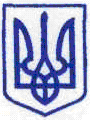 КИЇВСЬКА МІСЬКА РАДА              сесія IX СКЛИКАННЯРІШЕННЯ_______________№_____________                                                                              ПРОЄКТ                               Відповідно до статті 327 Цивільного кодексу України, частини п’ятої статті 60 Закону України «Про місцеве самоврядування в Україні», враховуючи рішення Київської міської ради від 15 грудня 2011 року № 844/7080 «Про впорядкування прийняття майна до комунальної власності територіальної громади міста Києва, передачі його у володіння та користування, передачі до сфери управління районних в місті Києві державних адміністрацій, закріплення майна на праві господарського відання або оперативного управління»,                  від 27 жовтня 2022 року  № 5482/5523 «Про деякі питання управління майном територіальної громади міста Києва на період дії воєнного стану», з метою ефективного використання майна комунальної власності територіальної  громади  міста  Києва та створення багатофункціонального простору в Дарницькому районі міста Києва  Київська  міська  радаВИРІШИЛА:1. Передати до сфери управління Дарницької районної в місті Києві державної адміністрації майно територіальної громади міста Києва згідно з додатком.2. Комунальному підприємству виконавчого органу Київради (Київської міської державної адміністрації) «Київкінофільм» разом з Дарницькою районною в місті Києві державною адміністрацією вжити заходів щодо прийняття-передачі майна, зазначеного в пункті 1 цього рішення, та надати до  Департаменту комунальної власності м. Києва виконавчого органу Київської міської ради (Київської міської державної адміністрації) копію акта приймання-передачі.3. Оприлюднити це рішення відповідно до законодавства України.4. Контроль за виконанням цього рішення покласти на постійну комісію Київської  міської ради з питань власності та постійну комісію Київської  міської ради з питань культури, туризму та суспільних комунікацій. Київський міський голова                                                     Віталій КЛИЧКОДодаток до рішення Київської міської радивід                           №Майно комунальної власності територіальної громади міста Києва, 
яке передається до сфери управління Дарницької районної 
в місті Києві державної адміністраціїКиївський міський голова                                            			         			Віталій КЛИЧКОПОЯСНЮВАЛЬНА ЗАПИСКАдо проєкту рішення Київської міської ради«Про передачу до сфери управління Дарницької районної в місті Києві державної адміністрації майна комунальної власності територіальної громади міста Києва»Обґрунтування необхідності прийняття рішенняВідповідно до статті 327 Цивільного кодексу України, частини п’ятої статті 60 Закону України «Про місцеве самоврядування в Україні», враховуючи рішення Київської міської ради від 15 грудня 2011 року № 844/7080 «Про впорядкування прийняття майна до комунальної власності територіальної громади міста Києва, передачі його у володіння та користування, передачі до сфери управління районних в місті Києві державних адміністрацій, закріплення майна на праві господарського відання або оперативного управління»,                     від 27 жовтня 2022 року  № 5482/5523 «Про деякі питання управління майном територіальної громади міста Києва на період дії воєнного стану», з метою ефективного використання майна комунальної власності територіальної громади міста Києва. Проєктом рішення пропонується передати до сфери управління Дарницької районної в місті Києві державної адміністрації нежитлові приміщення кінотеатру «Факел», які розташовані на території Дарницького району міста Києва за адресою: просп. Миколи Бажана, 3-А, з метою ефективного використання майна комунальної власності територіальної громади міста Києва. Мета і завдання прийняття рішенняМетою прийняття даного проєкту рішення є ефективне використання майна комунальної власності територіальної  громади  міста  Києва та створення багатофункціонального простору в Дарницькому районі міста Києва. Загальна характеристика та основні положення проєкту рішенняПроєктом рішення передбачається передача до сфери управління Дарницької районної в місті Києві державної адміністрації нерухомого майна комунальної власності територіальної громади міста Києва, яке знаходиться на території Дарницького району міста Києва.4. Стан нормативно-правової бази у даній сфері правового регулюванняПроєкт рішення розроблено відповідно до статті 327 Цивільного кодексу України, частини п’ятої статті 60 Закону України «Про місцеве самоврядування в Україні», враховуючи рішення Київської міської ради від 15 грудня 2011 року № 844/7080 «Про впорядкування прийняття майна до комунальної власності територіальної громади міста Києва, передачі його у володіння та користування, передачі до сфери управління районних в місті Києві державних адміністрацій, закріплення майна на праві господарського відання або оперативного управління», від 27 жовтня 2022 року  № 5482/5523 «Про деякі питання управління майном територіальної громади міста Києва на період дії воєнного стану».  Фінансово-економічне обґрунтуванняПрийняття та реалізація цього рішення не потребує додаткових витрат з бюджету міста Києва.Прогноз соціально-економічних та інших наслідків прийняття рішенняПрийняття та реалізація цього рішення дозволить створити на базі переданого нежитлового приміщення багатофункціональний простір в Дарницькому районі міста Києва.7.  Суб'єкт подання рішення та доповідач на пленарному засіданні Суб’єктом подання даного проєкту рішення та доповідачем на пленарному засіданні сесії Київської міської ради ІХ є депутат Київської міської ради Конопелько Микола Володимирович.8.  Особа, відповідальна за супроводження проєкту рішенняВідповідальний за супроводження проєкту рішення: тимчасовий виконувач обов’язків голови Дарницької районної в місті Києві державної адміністрації Калашник Микола Володимирович.Депутат Київської міської ради			Микола КОНОПЕЛЬКОПро передачу до сфери управління Дарницької районної в місті Києві державної адміністрації майна комунальної власності територіальної громади міста КиєваПодання:Депутат Київської  міської ради Микола КОНОПЕЛЬКОПогоджено:Постійна комісія Київської міської ради з питань власностіГолова комісіїМихайло ПРИСЯЖНЮКСекретар комісії Сергій АРТЕМЕНКОПостійна комісія Київської міської ради з питань культури, туризму та суспільних комунікаційГолова комісіїВікторія МУХАСекретар комісії Володимир АНДРУСИШИНВиконувач обов’язків начальника управління правового забезпечення діяльності Київської міської радисекретаріату Київської міської радиВалентина ПОЛОЖИШНИК№ з/пІнвентарний номерНайменування       та місце розташуванняКількість, штПлоща, кв. мРік введення в експлуатаціюПервісна балансова вартість, грн.Залишкова балансова вартість станом на 01.04.2023  грн1.10300005Нежитлові приміщення (кінотеатр «Факел»), з № 1 по № 13 (група приміщень № 13), літера «А»,   за адресою: м. Київ, проспект Бажана Миколи, № 3-А1244, 90 19851 742 141,10  1 637 787,57  